Викторина по ПДДВикторина по ПДД(1-2 классы)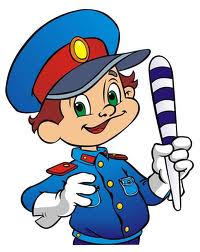 Незамысловатая викторина для 1-2 классов проводится из расчета 4 команд. Викторину может провести как учитель, так и инспектор (переодетый старшеклассник). Будет интересно, если вы каждый вопрос или ответ (а может и то, и другое) изобразите на мультимедийке — детям нравятся картинки. Удачи!Ребята, сегодня мы проводим игру-викторину по правилам дорожного движения «Знатоки ПДД».Ребята, вы знаете как нужно вести себя на дороге?С каждым днем на наших дорогах появляется все больше и больше автомобилей. Высокие скорости и интенсивность движения требуют от водителей и пешеходов быть очень внимательными. Именно поэтому мы сегодня и в игру поиграем и повторим, а может и выучим новые, правила дорожного движения!Первый турКрасный, желтый, зеленый? (Светофор)Пешеходный … (переход).Автобусная … (остановка).Двухколесный…. (велосипед).1. Что такое тротуар? (Дорога для движения пешеходов). 2. Что такое зебра? (Разметка дороги, обозначающая пешеходный переход). 3. Кого называют пешеходом? (Человека вне транспорта, находящегося на дороге, но не работающего на ней).Кого называют водителем? (человека, управляющего каким-либо ТС).На какой свет светофора надо переходить улицу (На зеленый).Каким видом транспорта вам разрешается передвигаться уже сейчас (велосипедом).По ней ходят и ездят. (Дорога).Место отдыха и хранения для транспортных средств. (Гараж).(Подводим итоги - остаются 3 команды)Второй ту1. На колесах чудо-дом,На работу едут в нем,                                                 И на отдых, на учебу.                                             А зовется он … (Автобус)2. Мчусь по улице я лихо,                                                                                         Но крепко держит руль водитель.                                                                               Ем не кашу, а бензин.                                                                                        И зовусь … (Автомобиль)3. Тянется нитка, среди полей петляя.Лесом, перелесками без конца и края.Ни ее порвать, ни в клубок смотать. (Дорога)4. Два брата убегают, а два догоняют?Что это? (Колеса)5. Наш приятель тут как тут -Всех домчит он в пять минут.Эй, садись, не зевай,Отправляется…  (Трамвай)6. Ясным утром вдоль дорогиНа траве блестит роса.По дороге едут ногиИ бегут два колеса.У загадки есть ответ: это мой … (Велосипед)7. Смело в небе пролетает,Обгоняя птиц полет.Человек им управляет.Что же это? … (самолет)